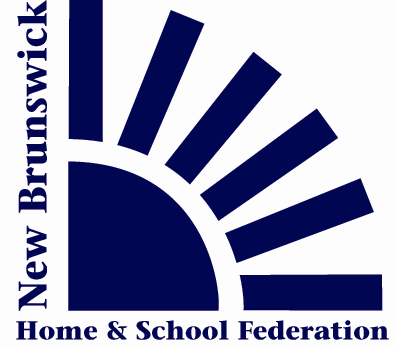 NEW BRUNSWICK FEDERATION OF HOME AND SCHOOL ASSOCIATIONS, INC.202A-212 Queen St., Fredericton, NB E3B 1A8506-451-NBHS (6247) www.nbfhsai.caNew Brunswick Federation of Home and School Associations Inc.School Bus Safety WeekOctober 16-20, 2023The New Brunswick Federation of Home and School Associations Inc. is pleased to announce the 2023 School Bus Safety Week.  NBFHSAI sponsors this week with our partners, the NBTA and the Department of Education. The posters accompanying this letter are being sent to your school so they can be displayed in a visible area within the school prior to and during the week of October 16-20.  For those schools with a local Home and School Association in good standing with NBFHSAI, you are invited to submit a nomination for our School Bus Driver of the Year Award. Note: There is only one nomination per local Home and School. Please nominate a driver with an exemplary record whom you feel best ensures the safety of his or her passengers. The nominated driver must be currently working or have retired within the past two years.  All nominations must include the justification for the nomination i.e. examples of why the nominator feels this driver should be recognized.The winning driver’s name will be selected from the nominations received. The winning nominee will receive an award from the New Brunswick Federation of Home and School Associations Inc. at a special ceremony. Deadline for nominations is October 30th, 2023Send the form on reverse side to:        	NBFHSAI202A-212 Queen St.Fredericton, NB E3B 1A8Or e-mail the information to: homeandschool@nb.aibn.com  Subject Line: School Bus Driver NominationThank you for supporting this Home and School initiative.School Bus Safety WeekBus Driver of the Year Award Nomination Form 2023In order to submit this nomination form, the local Home & School Association must be a current member of the provincial organization, New Brunswick Federation of Home & School Associations Inc.Driver’s Name:____________________________________________(please ensure correct spelling)School:_______________________________________Principal___________________________Home and School:___________________________________ District #_____________________Home and School President:___________________________     Phone#____________________Include justification as to why you are nominating this bus driver. Use space below or attach a letter(s).